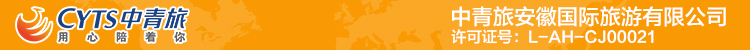 唯美花间 昆明大理丽江版纳7晚8天双飞三动纯玩游 （含千古情）行程单双飞三动行程安排费用说明其他说明产品编号YYSJ20230108出发地合肥市目的地昆明市-石林彝族自治县-丽江市-大理白族自治州-丽江冰川公园-云南丽江古城-玉龙雪山-蓝月谷行程天数8去程交通飞机返程交通飞机参考航班无无无无无产品亮点全程无自费、双飞三动、高端住宿全程无自费、双飞三动、高端住宿全程无自费、双飞三动、高端住宿全程无自费、双飞三动、高端住宿全程无自费、双飞三动、高端住宿产品介绍高端纯玩  一价全含无自费陆地用车头等舱车型民族换装秀旅拍   高端酒店，温泉酒店，大理海景酒店大牌景点，风味美食，经典表演高端纯玩  一价全含无自费陆地用车头等舱车型民族换装秀旅拍   高端酒店，温泉酒店，大理海景酒店大牌景点，风味美食，经典表演高端纯玩  一价全含无自费陆地用车头等舱车型民族换装秀旅拍   高端酒店，温泉酒店，大理海景酒店大牌景点，风味美食，经典表演高端纯玩  一价全含无自费陆地用车头等舱车型民族换装秀旅拍   高端酒店，温泉酒店，大理海景酒店大牌景点，风味美食，经典表演高端纯玩  一价全含无自费陆地用车头等舱车型民族换装秀旅拍   高端酒店，温泉酒店，大理海景酒店大牌景点，风味美食，经典表演D1D1行程详情各地—昆明长水国际机场—入住昆明酒店请各位贵宾按规定时间前往机场集合，后前往“春城”——昆明，抵达【昆明长水机场】后我社安排专人接站，到达后安排酒店直接入住；入住后游客可自行游览昆明。用餐早餐：X     午餐：X     晚餐：X   住宿昆明酒店D2D2行程详情昆明→石林→滇池大坝→楚雄贵宾按照提前约定时间起床，早餐后乘车前往石林，抵达后畅游AAAAA级风景区，天下第一奇观多姿多彩的喀斯特地貌、世界自然遗产【石林】（游览时间为120分钟）观阿诗玛、剑峰池、望峰亭、双鸟渡食、石林湖、小石林等奇景，品味“群峰壁立，千嶂叠翠的壮美景观。中餐享用彩云花王宴。下午乘车前往【滇池海埂大坝】（每年的十一月初，会有无数红嘴海鸥（西伯利亚海鸥）从西伯利亚飞行来昆明过冬栖息，正是因为有海鸥作客，游人骤增，构成了一幅巨大的人鸟和谐的壮丽景观。）观美丽的“高原明珠”滇池，眺望有“睡美人”山之美称的西山。后乘车前往楚雄，晚宴享用彝人古镇长街宴观看特色表演彝乡恋歌（备选：在长街宴人数过多会影响到餐饮质量的情况下我社会临时调整餐饮到特色药膳火锅，一口药膳一口美味，口感清甜、营养丰富，它将成为你最美好的旅行记忆）。晚入住楚雄温泉酒店。用餐早餐：√     午餐：√     晚餐：√   住宿楚雄酒店D3D3行程详情花语牧场→洱海私人游艇→圣托里尼·理想邦→24K海景下午茶+旅拍贵宾按照提前约定时间起床，早餐后乘车前往大理，游览大理的新名片【花语牧场】绝对是您赏花拍照的不二之选，在风花雪月的大理，花开四季，无论是夏秋，还是严冬，都拷贝了那春季花开。无论你什么季节归来，都陪你尽赏花海白云间，缤纷的格桑花、洁白的醉蝶花、火红的一串红，让你置身花的海洋……中餐享用大理特色核桃宴，下午尊享马云同款【洱海私人游艇】（40分钟），感受一次乘风破浪，叱咤洱海的定制“海天盛筵”时尚音乐酒会、背靠苍山，行在洱海，来一场有美景、美人、美酒、美食、美拍、美乐、美遇，美妙的旅程、让旅行留下一段美好而快乐的记忆。随后我们将特意安排打卡大理最网红，洱海的城堡【咖啡色的圣托里尼-理想邦】这里是理想的乌托邦世界，在这里我们特意安排了最美悬崖观洱海，体验【24K海景下午茶】【时尚旅拍】（不含服装，每家庭赠送6张照片），徜徉在天空与海洋两者间的一个个梦境，从这里开始，随手ins风，都是面朝洱海，春暖花开。晚餐享用大理特色风味餐， 晚上特意甄选了大理奢华海景酒店,入住高级海景房，美梦与您相伴。用餐早餐：√     午餐：√     晚餐：√   住宿大理酒店D4D4行程详情大理古城→丽江千古情表演→丽江古城贵宾按照提前约定时间起床，早餐后乘车前往游览【大理古城】（开放式古城自由活动）大理古城又名叶榆城、紫城、中和镇。古城其历史可追溯至唐天宝年间，南诏王阁逻凤筑的羊苴咩城(今城之西三塔附近)，为其新都。中餐特别安排神秘网红特色餐厅用餐，后成车千万丽江观看【丽江宋城千古情】丽江千古情是一生必看的演出。演出用独特的文化呈现方式、高科技的手段、最先进的舞台机械设备，集舞蹈、音 乐、杂技、武打、情景剧等艺术形式，演绎了纳西创世纪的生命礼赞、泸沽湖女儿国的浪漫情怀、木府辉煌的兴盛和睦、马帮传奇的惊险震撼、玉龙第三国的生命绝 唱、一花一天堂的情怀与胸襟……它是宋城用文化创意的思维方式与构建方法，打造的继《宋城千古情》、《三亚千古情》之后又一台大型室内歌舞演艺“秀”，极 度震撼，视觉盛宴。后游览依托三山而建的，久负“柔软时光”盛誉的【丽江古城、网红街】，走进悠长的网红街—现文巷，一进巷口就会看见巷道上空挂满了撑开的油纸伞。轻轻一抬头便是漫天的花伞，就如走进诗画一般，仿佛身在烟雨朦胧的江南小镇。在这遮天蔽日的油纸伞下，使人不由得想起戴望舒的《雨巷》，诗中的美丽场景似乎就在眼前展开。今晚晚餐自理，游客可随喜好自费品尝当地特色小吃。用餐早餐：√     午餐：√     晚餐：X   住宿丽江酒店D5D5行程详情束河古城→玉龙雪山→印象丽江→丽江-（动车）昆明贵宾按照提前约定时间起床，乘车前往游览“世界文化遗产”丽江古城的重要组成部分，茶马互市交流地【束河古镇】（开放式古城，自由游览）。中餐赠送营养餐包（矿泉水1瓶、牛奶1袋、卤蛋1个、火腿肠1根、威化饼1包、法式小面包2个、巧克力派1个、蛋黄派1个、大面包1个、苹果1个）。后乘车前往游览【玉龙雪山风景区】（已含防寒服、氧气），乘玉龙雪山索道（玉龙雪山索道如遇索道检修，天气原因导致上不了，我们将调整为玉龙雪山索道换成云杉坪索道处理，差价现退）从海拔3000米的草甸出发，穿越高大挺拔的各种松林杉树，到达4506米高的雪山冰川，欣赏大自然恩赐的美景（已含大索道及环保车，游览时间约60分钟，不含排队时间），游【蓝月谷】（已含电瓶车，游览时间约30分钟）。游览结束后赠送观赏原生态大型实景演出《印象丽江》由中国最具影响力的导演张艺谋携手王潮歌、樊跃共同执导、历时1年多时间，经上百次修改完成，以雪山为背景，集天地之灵气，取自然之大成，以民俗文化为载体，用大手笔的写意，在海拔3100米的世界上最高的演出场地，让生命的真实与震撼，如此贴近每一个人。后乘动车返回昆明，安排接站，入住酒店。用餐早餐：√     午餐：√     晚餐：X   住宿昆明酒店D6D6行程详情昆明-（动车）-西双版纳→野象谷→告庄星光夜市贵宾按照提前约定时间起床，早餐后昆明乘早动车前往美丽的西双版纳，抵达后安排接站，乘车前往游览AAAA级景区【野象谷】游览秘境野象谷景区:蝴蝶园、蟒蛇园猴园、百鸟园；穿越热带雨林、观看大象表演，跟萌萌哒非洲野象一起合影吧，感受人与自然和谐共处。接着我们返回市区，前往告庄西双景的C位网红打卡经典【告庄星光夜市】一个让人来了就不想离开的地方，每个角落都充满了“激情”和“诱惑”，每一处都显露出了告庄西双景繁华和人气的旺盛。这里更是湄公河畔最美丽的夜市，也是大金三角最具有规模、最具有特色的夜市，这里融合了浓郁的东南亚风情，集美食、人文、民俗工艺等特色“夜市”文化融合在一体。星光夜市、赶摆场最正确的打开方式是吃美食，这里的各种烧烤都很出名，各种食材烤制的烧烤真的值得大家一去品尝、味美，价格实惠，选择很多。入住特色酒店休息。用餐早餐：√     午餐：√     晚餐：X   住宿西双版纳D7D7行程详情西双版纳→原始森林-（动车）-昆明贵宾按照提前约定时间起床，早餐后乘车前往游览【傣家村寨】了解别样的民族风俗，感受傣家热情。午餐后游览【原始森林公园景区】（游览时间约120分钟）观看动物表演、孔雀放飞、沟谷雨林，让您感受原始森林公园的魅力所在。后版纳乘动车前往昆明，接站后安排入住昆明酒店。用餐早餐：√     午餐：√     晚餐：X   住宿昆明酒店D8D8行程详情昆明--合肥温馨的家早餐后前往【斗南国际花卉世界】（每组家庭我们将赠送1把鲜花带回家）这里是亚洲最大的鲜切花交易市场，成千上万的鲜切花从这里走向世界各地。各种鲜花论把卖论斤称，不仅价低而且质优，完全是鲜花爱好者的天堂。如果你是个爱生活，爱花的人，那你绝对可以在这待上一整天甚至更长的时间！用餐早餐：√     午餐：X     晚餐：X   住宿无费用包含1.住宿：指定甄选携程网好评5钻酒店（只限昆大丽段）（大理1晚5钻海景度假酒店海景房+楚雄1晚特色温泉酒店），不提供自然单间，产生单房差由客人自理；第一晚——昆明：首选擎天新悦大酒店、花之城豪生国际大酒店、三茂城市大酒店或同级1.住宿：指定甄选携程网好评5钻酒店（只限昆大丽段）（大理1晚5钻海景度假酒店海景房+楚雄1晚特色温泉酒店），不提供自然单间，产生单房差由客人自理；第一晚——昆明：首选擎天新悦大酒店、花之城豪生国际大酒店、三茂城市大酒店或同级1.住宿：指定甄选携程网好评5钻酒店（只限昆大丽段）（大理1晚5钻海景度假酒店海景房+楚雄1晚特色温泉酒店），不提供自然单间，产生单房差由客人自理；第一晚——昆明：首选擎天新悦大酒店、花之城豪生国际大酒店、三茂城市大酒店或同级费用不包含1、因交通延误、取消等意外事件或不可抗力原因导致的额外费用；1、因交通延误、取消等意外事件或不可抗力原因导致的额外费用；1、因交通延误、取消等意外事件或不可抗力原因导致的额外费用；退改规则以旅游合同约定为准，如按约定比例扣除的必要的费用低于实际发生的费用，旅游者按照实际发生的费用支付。保险信息《中国公民国内旅游文明行为公约》